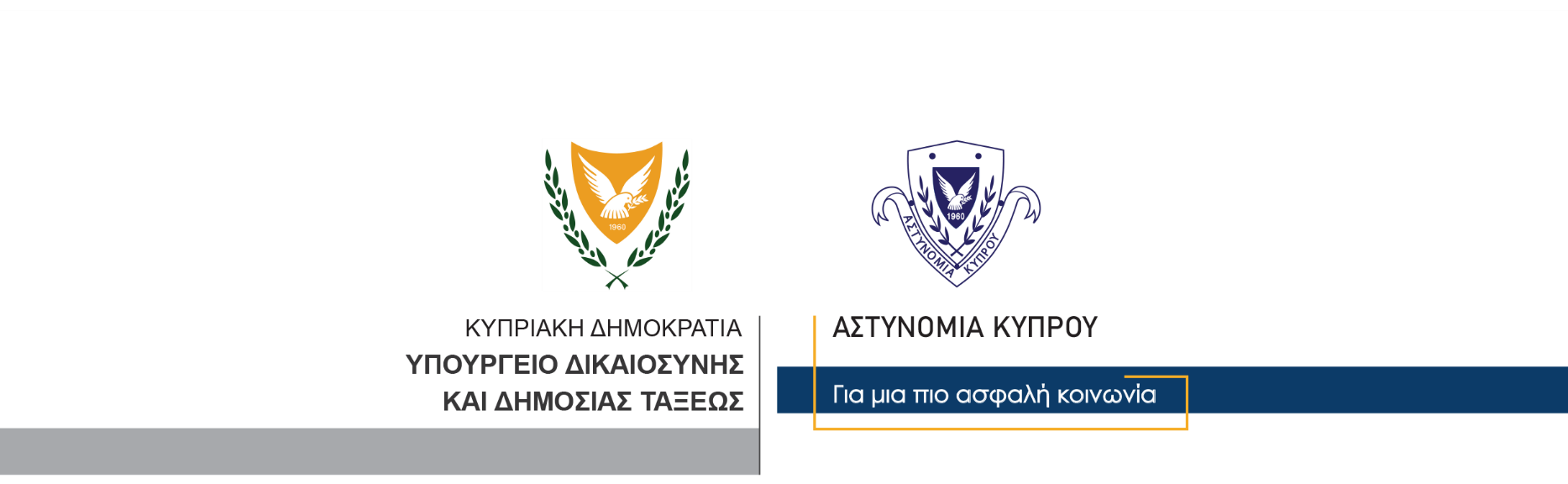 4 Ιανουαρίου, 2023  Δελτίο Τύπου 4Συνελήφθησαν δύο πρόσωπα ηλικίας 26 και 27 ετών για παράνομη κατοχή ναρκωτικών και επιθετικών οργάνων	Μέλη της Τροχαίας Πάφου ανέκοψαν για έλεγχο γύρω στις 11.30 χθες βράδυ, αυτοκίνητο το οποίο κινείτο στη λεωφόρο Χλώρακας και σε αυτό επέβαιναν δύο πρόσωπα.	Κατά τη διάρκεια της έρευνας που ακολούθησε, εντοπίστηκε εντός του αυτοκινήτου ένα αμφίστομο μαχαίρι και ένα μπαστούνι του γκολφ, τα οποία ο 26χρονος οδηγός του αυτοκινήτου φέρεται να παραδέχθηκε ότι είναι δικά του. Στο σημείο κλήθηκαν μέλη της ΥΚΑΝ (Κλιμάκιο Πάφου), όπου από έρευνα που διενήργησαν, εντόπισαν στην κατοχή του 27χρονου συνοδηγού, ποσότητα κάνναβης βάρους τριών γραμμαρίων περίπου, καθώς και πέντε χάπια που μοιάζουν με ecstasy. 	Τα πιο πάνω πρόσωπα συνελήφθησαν και τέθηκαν υπό κράτηση ενώ η ΥΚΑΝ (Κλιμάκιο Πάφου), η Τροχαία Πάφου και το Τμήμα Μικροπαραβάσεων συνεχίζουν τις εξετάσεις. 		 						       Κλάδος ΕπικοινωνίαςΥποδιεύθυνση Επικοινωνίας Δημοσίων Σχέσεων & Κοινωνικής Ευθύνης